    FULL D’INSCRIPCIÓ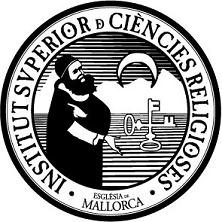 DADES PERSONALSNom................................ Cognoms ....................................................................................................DNI ................................. Domicili.....................................................................................................CP........... Població ................................... Tf....................//..............................//.............................Correu electrònic ................................................................................................................................Data de naixement........................................ Lloc ..............................................................................Professió / Situació laboral ..................................................................... Estat civil .........................DADES ACADÈMIQUESEstudis UniversitarisComplerts:Títol......................................................................................................................................................Centre................................................................................................ Data del títol ...........................Parcials:Titulació........................................................ Centre............................................ Any(s) ..................Titulació ....................................................... Centre........................................... Any(s) ...................Títol d’accés als estudis universitaris:Titulació ....................................................... Centre........................................... Data.......................Estudis Secundaris:Titulació........................................................ Centre .......................................... Any(s)....................Titulació........................................................ Centre .......................................... Any(s) ...................Tipus d’alumne:  ordinari invitat extraordinari oientPalma, dia ............ de .................................................... de .................(signatura)Certificació del pagament de taxes:  (data i signatura del Secretari)* Vegeu instruccions al dors.Documentació que s’adjunta: Fotocòpia del D.N.I, Certificació / Títol dels estudis d’accés als estudis superiors,(Si el títol prové d’una institució acadèmica fora d’Espanya s’ha de presentar la corresponent validació del Ministeri d’Educació espanyol), 3 fotografies carnet, comprovant del pagament de les taxes acadèmiques.L’alumne es compromet a comunicar a Secretaria tot canvi de les dades d’inscripció en el termini més breu possible.---------------Tipus d’alumne:(Estatuts, art. 37-42)Art. 37.- Els estudiants de l’Institut Superior de Ciències Religioses de Mallorca (ISUCIR)  poden ser ordinaris, invitats, extraordinaris i oients. Tots han d’observar fidelment les normes de l’Institut sobre l’ordenament general, la disciplina i la resta de disposicions acadèmiques.Art. 38.- Són alumnes ordinaris els que es matriculen amb els requisits exigits per la legislació civil en vistes a l’accés a estudis universitaris i, freqüentant els cursos i activitats de l’Institut, aspiren a obtenir el títol de “Batxillerat en Ciències Religioses” o de “Llicenciatura en Ciències Religioses”.Art. 39.- Són alumnes invitats els que, acreditant els requisits exigits per la legislació civil en vistes a l’accés a estudis universitaris, no volen aconseguir cap grau acadèmic atorgat per l’Institut Superior de Ciències Religioses de Mallorca (ISUCIR), però desitgen assistir a algun curs i superar l’examen corresponent, per a un eventual reconeixement d’aquest en un altre Institut o Centre universitari.Art. 40.- Són alumnes extraordinaris els que, mancant dels requisits exigits per la legislació civil en vistes a l’accés a estudis universitaris, o bé sense aspirar a cap grau acadèmic, no obstant això desitgen accedir als ensenyaments previstos per l’Institut Superior de Ciències Religioses de Mallorca (ISUCIR) per a la consecució de simples Certificats d’assistència.Art. 41.- Els alumnes oients són aquells que, no volent aconseguir cap grau acadèmic de l’Institut Superior de Ciències Religioses de Mallorca (ISUCIR), desitgen freqüentar algun curs, amb vista a obtenir el corresponent Certificat d’assistència.Art. 42.- Es podran inscriure com a alumnes extraordinaris i/o oients aquelles persones que tenguin una preparació adequada per tal de seguir amb profit els estudis i siguin acceptades pel Director, prèvia verificació, si fos necessari, de les seves capacitats.--------------------L’Institut Superior de Ciències Religioses (ISUCIR) es compromet a tractar les dades obtingudes en aquests formularis segons el que estableix la legislació estatal i autonòmica.